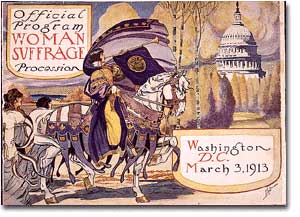 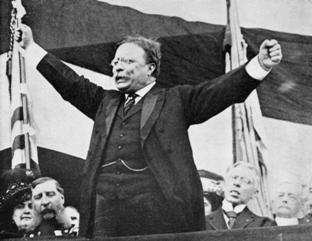 While the Gilded Age challenged the function of the American government, dealt with immigration, urbanization and industrialization, individuals began to emerge who challenged the status quo and encourage the government to become more involved.Unit 3:  The Progressive Era1898-1920DateLesson FocusHomeworkFebruary 17Introduce the Umbrella of ProgressivismMuckrakers and ReformersIntroduce Progressive Speed Dating ActivityRead Chapter 17Purple SheetWork on Speed DatingDateLesson FocusHomeworkFebruary 20American ProgressivismChild LaborAfrican Americans and the fight for Civil RightsDocument AnalysisContinue work on:Read Chapter 17Purple SheetWork on Speed DatingFebruary 21American ProgressivismThe Progressive PresidentsContinue work on:Read Chapter 17Purple SheetWork on Speed DatingFebruary 22Review Day!Study for BenchmarkFebruary 23Social Studies BenchmarkPrimary Source AnalysisStudy for BenchmarkFebruary 24Shaver OutImmigration ActivityPower Hour- Time to work on Digital ProjectDigital Project Due 3/3DateLesson FocusHomeworkFebruary 27Shaver OutProgressivism ActivityTime to work on Purple sheet due tomorrowSpeed Date tomorrowFebruary 28Finish ProgressivismProgressive Speed Dating